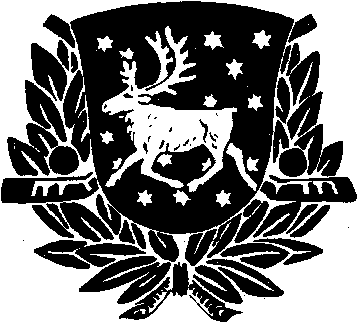 Inbjudan till breddläger för tjejer födda 2004-2009 i Vindeln 13 januari 2019OBS!! Föreningarna ansvarar för att spelarna kallas. Ingen personlig kallelse skickas ut till spelarna.Västerbottens Ishockeyförbund hälsar dig välkommen till breddläger i Vindeln den 13/1 2019 Läs noga följande:Samling:	Fritidscentrum Vindeln, klockan 09:00, söndag den 13 januari 2019.Anmälan		Kan endast ske av föreningen med bifogad blankett fullständigt ifylld. Alla spelare ska anmälas av sin förening.Resor: 		Du ordnar själv (tillsammans med din förening) resan till och från lägret. Samordna gärna med andra föreningar.Måltider 		Lunch och mellanmål serveras. Ev. matallergier meddelas på anmälan.Utrustning 		Komplett ishockeyutrustning + extra klubba, slipade skridskor, vattenflaska, kläder för uppvärmning utomhus/inomhus samt mellanmål.Campavgift: 	Campen är kostnadsfri.Lägeransvarig:	Gun Normark, 073-8313131Instruktörer 	Peo Lööv, Norsjö
Martin Bodén, SkellefteåAnmälan skickas till kansli@vasterbottenhockey.nu senast den 14/9 2018 Program (prel)	09.00 	Samling		10.30-12.30	Ispass 			Fyspass 		11.00	Information från Västerbottens Ishockeyförbund om distriktsverksamheten för tjejer denna säsong		12.00	Lunch		13.30	Teoripass		14.30-17.00	Ispass VÄLKOMNA !Mail	________________________________________________________________Skall vara inskickad till Västerbottens Ishockeyförbund senast den 7 januari 2019 till kansli@vasterbottenhockey.nuAnmälan spelare födda 2004-2009 till Vindeln 2019-01-13Anmälan spelare födda 2004-2009 till Vindeln 2019-01-13MVNamnNamnNamnPersonnummerPersonnummerPersonnummerPersonnummerPersonnummerBackarNamnNamnNamnPersonnummerPersonnummerPersonnummerPersonnummerPersonnummerFWNamnNamnNamnPersonnummerPersonnummerPersonnummerPersonnummerPersonnummerFörening:Ansvarig:Tel:Tel: